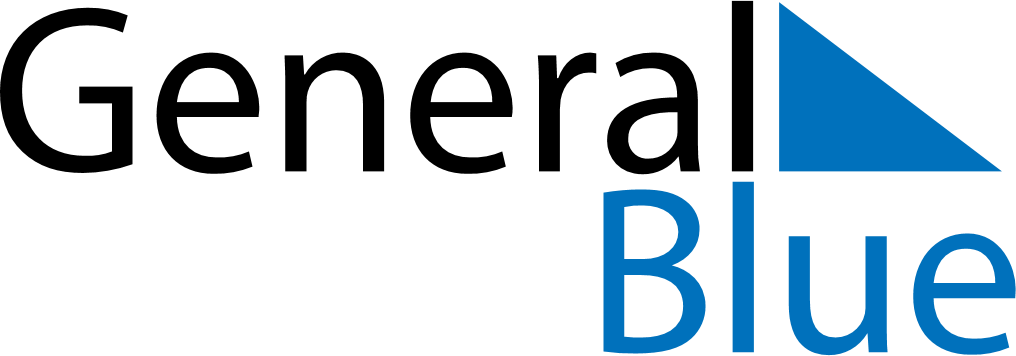 Weekly CalendarSeptember 4, 2023 - September 10, 2023MondaySep 04TuesdaySep 05WednesdaySep 06ThursdaySep 07FridaySep 08SaturdaySep 09SundaySep 10